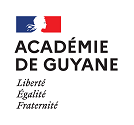 Fiche d’autoévaluation des référentiels d’établissement Certification Bac GT CA5 Etablissement :APSA support : Les concepteurs du référentiel doivent cocher les cases correspondant à chaque critère d’évaluation.ATTENTION si un seul item est invalidé, cela rend le référentiel non conforme et vous engage à modifier votre proposition avant de la retourner à jeremy.puaux@ac-guyane.fr et cecile.Chauffour@ac-guyane.fr pour avis final. Concepteurs valident les attendusPrincipe d’élaboration de l’épreuveMise en œuvre d’un thème d’entraînement/choix projet personnelMise en œuvre d’un thème d’entraînement/choix projet personnelOUI         NON Principe d’élaboration de l’épreuvePrésence d’un carnet de suivi. Mise en œuvre préparée en amont et/ou jour épreuve. Régulation possible en cours d’épreuve.Présence d’un carnet de suivi. Mise en œuvre préparée en amont et/ou jour épreuve. Régulation possible en cours d’épreuve.OUI         NON Principe d’élaboration de l’épreuveParamètres (volume, durée, intensité, complexité, récupération) identifiésParamètres (volume, durée, intensité, complexité, récupération) identifiésOUI         NON 3 AFL ni modifiés ni reformulés3 AFL ni modifiés ni reformulés3 AFL ni modifiés ni reformulésOUI         NON Evaluation des 3 AFLEvaluation des 3 AFLEvaluation des 3 AFLOUI         NON Présence des 4 degrés de maîtrise pour chaque AFL : déclinaison des repères d’évaluation dans l’APSAPrésence des 4 degrés de maîtrise pour chaque AFL : déclinaison des repères d’évaluation dans l’APSAPrésence des 4 degrés de maîtrise pour chaque AFL : déclinaison des repères d’évaluation dans l’APSAOUI         NON Principe de construction de la noteAFL1Noté /12 pointsOUI         NON Principe de construction de la noteAFL14 points minimum pour chacun des 2 éléments « Produire/analyser » (8-4/4-/6-6/5-7/7-5)OUI         NON Principe de construction de la noteAFL1Présence de la répartition des points dans les 4 degrés de maitriseOUI         NON Principe de construction de la noteAFL1Choix possibles : projet d’entrainementOUI         NON Principe de construction de la noteAFL2 et 3Notés/8 pointsOUI         NON Principe de construction de la noteAFL2 et 3Présence de la répartition des points dans les 4 degrés de maitriseOUI         NON Principe de construction de la noteAFL2 et 3Choix possibles : projet d’entraînement, paramètres, modalités d’aideOUI         NON Principe de construction de la noteAFL2 et 3Choix possibles : poids relatifs des 2 AFL dans l’évaluation (4-4/6-2/2-6)OUI         NON 